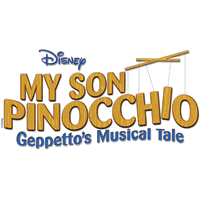 Cast Party for Disney's My Son Pinocchio: Geppetto's Musical Tale!When:  Sunday March 22nd after the stage is broken down Where:  In the HCS CafeteriaWho’s invited: Cast members and immediate family onlyUnfortunately, there is not enough room for anyone other than immediate familyCost: $5.00 per person for food (pizza, salad, drink, and cake!)Deadline:  Sunday, March 15th We would also like to collect a $3.00 donation towards a director’s gift Money and the bottom of this sheet can be turned in at practice to any board member (please don’t give to the directors).  Any questions, please contact hubtheatre123@gmail.com-------------------------------------------------------------------------------------------------------------Cast member(s) name: ____________________________________How many people attending including cast member?  ____Total amount included for cast party ______Total amount included for director’s gift _______